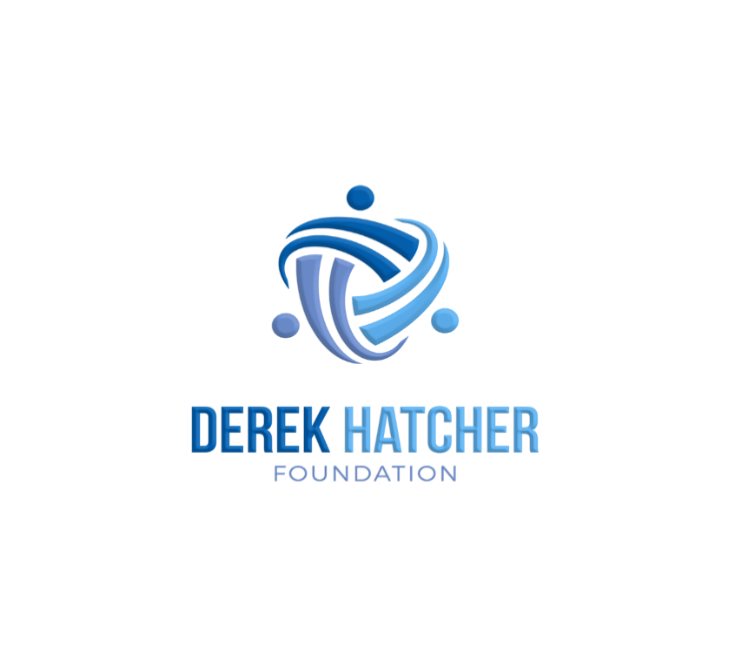      2023 SCHOLARSHIP APPLICATION   Deadline: April 15, 2023The Derek Hatcher Foundation was founded in efforts to raise awareness of substance abuse and addiction. This organization recognizes the importance of education in the role of prevention. As a result, the Derek Hatcher Foundation has elected to offer a scholarship to eligible seniors in a Clay County school. This student must have a qualifying GPA minimum of 2.5 and plan to attend secondary schooling. 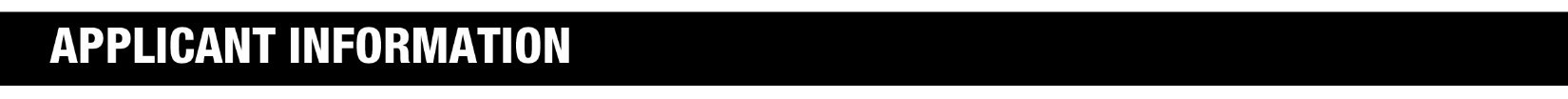 		       First Name		                                                                   Last Name		                          	              Birthdate          Address						City			State	           Zip  Cell Phone Number        	GPA (minimum of 2.5 required) 			 Student’s Email Address	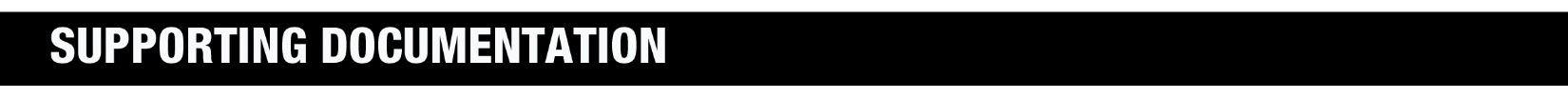 EssayAttach a short essay (maximum 500 words) on how substance abuse has impacted your life.Essay is required for all scholarship applications.  All essays must be double-spaced and typed in Times New Roman, 12-point font.TranscriptAttach a current copy of your unofficial high school transcript or report card. The winner will be required to provide an official transcript.ResumeAttach a one page resume that includes the following sections:Name/Address/Phone Number/E-mail AddressCareer ObjectiveEducationSchool Leadership Activities/AwardsCommunity Leadership Activities/AwardsOther AccomplishmentsReferencesApplication Applications must be postmarked by the deadline April 15, 2023 and mailed to:Derek Hatcher Foundation, 1260 Pirates Cove Lane, Fleming Island, FL 32003